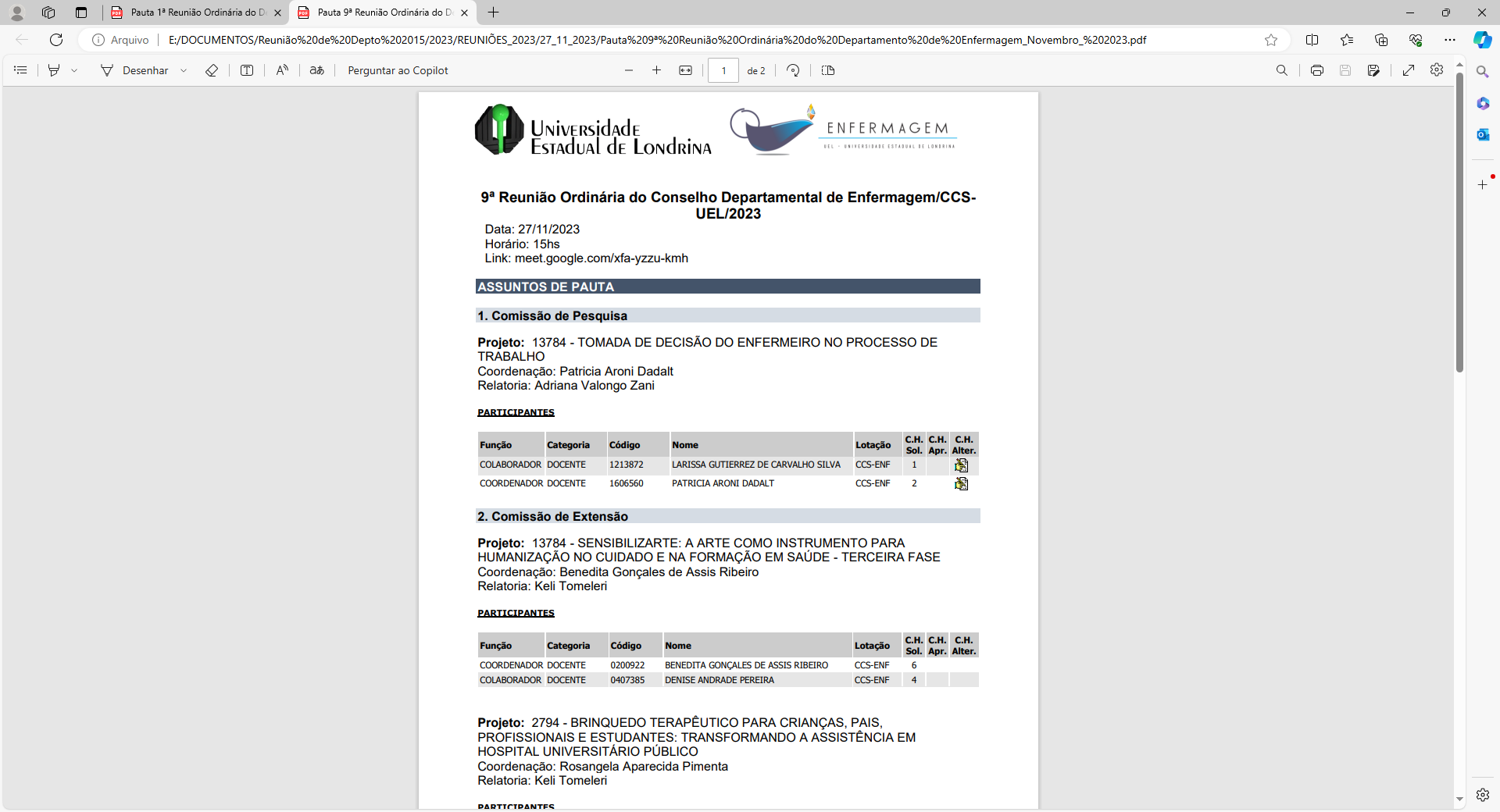 CENTRO DE CIÊNCIAS DA SAÚDEDEPARTAMENTO DE ENFERMAGEMPROGRAMA DE PÓS-GRADUAÇÃO EM ENFERMAGEM STRICTO SENSU – NÍVEL MESTRADO E DOUTORADODisciplina Optativa: 2ENF 606 Atividade Crítico-Reflexiva em Banca de     Qualificação e Defesa Nome Completo: Número de Matrícula:Nível: (     ) Mestrado:1º ano: 1º semestre (      )     2º semestre (      )   2º ano: 3º semestre (      )     4º semestre (      )(     ) Doutorado:1º ano: 1º semestre (      )     2º semestre (      )   2º ano: 3º semestre (      )     4º semestre (      )3º ano: 4º semestre (      )     5º semestre (      )4º ano: 5º semestre (      )     6º semestre (      )(       ) Mestrado - Exame de Qualificação(       ) Mestrado – Defesa(       ) Doutorado – Exame de Qualificação(       ) Doutorado – DefesaTítulo do Trabalho:________________________________________________________________________________________________________________________________________________________________________________________________________________________________________________________________________Nome do(a) Pós-Graduando(a): ________________________________________________________Nome do(a) Orientador(a):_____________________________________________________________Data:__________________ Horário de Início:_____________ Horário do Término:_______________________________________________________________________________________________________________________________________________________________________________________________________________________________________________________________________________________________________________________________________________________________________________________________________________________________________________________________________________________________________________________________________________________________________________________________________________________________________________________________________________________________________________________________________________________________________________________________________________________________________________________________________________________________________________________________________________________________________________________________________________________________________________________________________________________________________________________________________________________________________________________________________________________________________________________________________________________________________________________________________________________________________________________________________________________________________________________________________________________________________________________________________________________________________________________________________________________________________________________________________________________________________________________________________________________________________________________________________________________________________________________________________________________Nome e assinatura do(a) Pós-Graduando(a)__________________________________________Nome e assinatura do Presidente da Banca_________________________________________Nome e assinatura do Orientador(a)DADOS DO PÓS-GRADUANDO PARTICIPANTE COMO OUVINTE:DADOS DA BANCA:OS CRITÉRIOS PARA A ANÁLISE CRÍTICA DEVERÃO CONSIDERAR:OS CRITÉRIOS PARA A ANÁLISE CRÍTICA DEVERÃO CONSIDERAR:CRITÉRIOSPONTUAÇÃO (de 0 a 10 )DA PESQUISA:DA PESQUISA:Originalidade do trabalhoRelevância para o desenvolvimento científico, tecnológico, cultural e social do tema de investigaçãoDelimitação e clareza dos objetivos e metas a serem alcançadosFundamentação do referencial teórico utilizadoFundamentação do referencial metodológico utilizadoApresentação dos resultados respondem ao(s) objetivo(s) propostosClareza das discussões com os principais resultadosConclusãoConsiderações FinaisReferências utilizadasEvidências claras de exequibilidade do projeto no prazo previstoDA APRESENTAÇÃO:DA APRESENTAÇÃO:Apresentação pessoal/acadêmicaRespeitou o tempo previsto (mínimo de 30min e máximo de 50min)Domínio do conteúdo durante a apresentação (provou ser um especialista no tema)Explorou a linguagem corporal (utilizou gestos naturais, mantendo a postura ereta e expressões faciais positivas para transmitir confiança e entusiasmo) e estabeleceu conexão com os ouvintes, promovendo um ambiente acolhedor, evidenciando o compromisso em compartilhar o respeito/ética/ciência pelo temaQualidade acadêmica dos slides apresentados e utilização de recursos tecnológicos:- apresentou uma estruturação lógica na sequencia dos slides- reforçou a mensagem desejada sobre o tema da pesquisa;- imagens e gráficos impactantes (utilização de recursos visuais de alta qualidade para ilustrar pontos cruciais e prender a atenção da banca);- texto conciso e direto: evitou textos extensos e cansativos, optando por frases curtas e diretas para comunicar ideias de maneira clara;- foco nos aspectos principais: realçou os resultados mais significativos de sua pesquisa, deixando detalhes técnicos para as perguntas;A comunicação foi primorosa (expressou-se com clareza, entusiasmo e projeção vocal, mantendo contato visual constante com os membros da banca e/ou convidados)Segurança e domínio durante as arguições (provou ser um especialista, respondendo às perguntas com confiança e exibindo um profundo entendimento de sua pesquisaInteratividade com a banca: demonstrou interesse no feedback da bancaReceptividade às críticas: aceitou as críticas construtivas para aprimorar sua pesquisaCelebrou o sucesso (independentemente do resultado, celebrou a jornada árdua e a conquista de concluir sua pesquisaPONTUAÇÃO FINALPARECER DO TRABALHO AVALIADO, JUSTIFICANDO A ATRIBUIÇÃO DA PONTUAÇÃO